WtorekKarta pracy cz.5, poziom B, B+ nr32Posłuchaj wiersza B. formy pt. ,,Łąka” i odpowiedz na pytania:Jak wyglądała łąka?Co robiły pszczoły na łące?O czym marzyła osoba z wiersza?Co można robić na łące? ,,Łąka”Powiał letni wietrzyk,Łąka zapachniała.Świeżą koniczynąPokryła się cała.Brzęczą głośno pszczoły, pracują wytrwale.Zapylają kwiaty,Nie nudzą się wcale.Słońce ciepłe blaskiNa ziemię wysyła.Mienią się w nich skrzydłapięknego motyla.Na łące tej chciałbymZnaleźć się przez chwilęI stać się prześlicznym,barwnym motylem.Przygotuj chustkę szyfonową lub bibułę. Zwiń chustkę i trzymaj ją  w zaciśniętej dłoni. Następnie bardzo powoli  rozluźniaj uścisk- tak aby kwiat się rozwinął. Przełóż chustkę do drugiej ręki i powtórz ćwiczenie.Potnij bibułę na paski tej samej długości. Trzymaj paski w dłoni i dmuchaj na nie   z większym i mniejszym  natężeniem.Aby wykonać konika polnego potrzebujesz: rolkę po papierze toaletowym, nożyczki, klej, zieloną farbę plakatową, zielony brystol oraz kawałek żółtego i czarnego papieru. Pomaluj rolkę na kolor zielony. Z zielonego brystolu wytnij nóżki i oczy i gdy farba wyschnie przyklej  je. 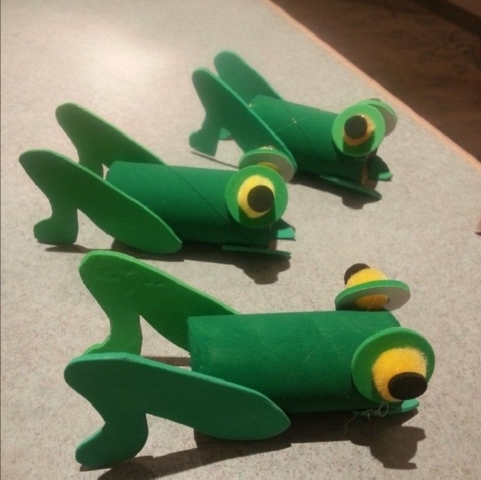 Wybierz spośród swoich zabawek siedem i ułóż je na dywanie. Zapamiętaj jakie to zabawki. Zasłon oczy i wspólnie z rodzicem powtarzaj tekst rymowanki: chodzi sobie sroczka po trawce zielonej, bystrym oczkiem zerka co jest rozłożone. Raz, dwa , trzy , coś nam sroczka schowa w mig. Na ostanie słowa rymowanki rodzic ukrywa jedną rzecz a Twoim zadaniem jest odgadnąć, która rzecz zniknęła. Potem zamieńcie się rolami. Zabawę można powtarzać wielokrotnie zmieniając liczbę wyłożonych  lub liczbę ukrytych przedmiotów.